NAMN: _______________________     KLASS: _______ExtrabladZ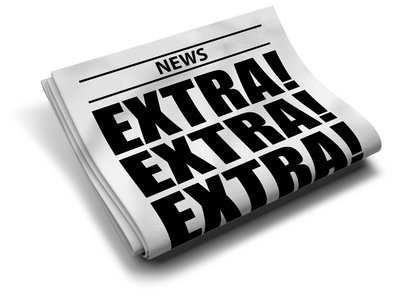 